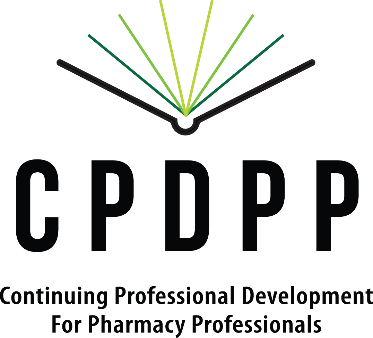 LEARNING PROJECT RECORD –NON-ACCREDITED PROFESSIONAL DEVELOPMENT LONG-TERM ACTIVITYPRACTICE ISSUEIdentify a gap in your knowledge and skills that is relevant to your practice and state your learning objective with respect to the identified need:Notes:STIMULUSIndicate the factors that helped you identify this issue in your practice:NotesTIMELINEDevelop a time line for this learning activity. Include the stages you will take to complete your activity and an estimated date of completion. In your outline, briefly identify your expected learning activities on a monthly basis:NotesRESOURCESBriefly identify your learning activities: __________________________________________________________________NotesNotesNotesNotesNotesNotesNotesTotal CEUs claimed for this long-term CE activity: _________________If you require more space for recording subsequent months of activity, photocopy page three of this form and enter the Month number to reflect continuous activity.OutcomeIdentify the impact your learning will have on your practice:REFLECTION NOTESEvaluate your learning activities:Key learning points from your projectWas your approach the most sensible/appropriate oneHow you plan to use your new knowledge/skills in your practice; andAny additional learning that is neededNotesName: _______________________________SCPP #: Licensing Year: _________________Topic: __________________________________________________Topic: __________________________________________________Project Date(s): _________________Management of a patient or practice problemDiscussion with peers or othersCompleting a self-assessment programFeedback about my practice, e.g., practice review,        external directive, patient complaintScanning the literature (journals, newsletters, internetParticipation in a volunteer activityEngaging in reaching, writing, researchReflecting on a series of similar patients or practice       problemsParticipation in a CE programOther (specify in Notes)Month 1: ______________________________________Time: ___________________ (estimate the approximate time spent on this project in increment of 0.5 hr)CEUs Claimed: ________________________ (number of hours recorded at left to a maximum of 4)Non-accredited group program (workshop, course,      conference)                                                                   __hr.   Reading (articles, texts, newsletters manuals, internet)        __hr.Self-study program (print, video/audio, internet)       __hr.Planned literature search, e.g., Medline, Internet            __hr.Self-assessment program                                       __hr.Discussion with colleague or experts                         __hr.Preceptorship or mentorship with an expert     __hr.Other (specify in Notes)                                                     __hr.Month 2: ______________________________________Time: ___________________ (estimate the approximate time spent on this project in increment of 0.5 hr)CEUs Claimed: ________________________ (number of hours recorded at left to a maximum of 4)Non-accredited group program (workshop, course,      conference)                                                                   __hr.   Reading (articles, texts, newsletters manuals, internet)        __hr.Self-study program (print, video/audio, internet)       __hr.Planned literature search, e.g., Medline, Internet            __hr.Self-assessment program                                       __hr.Discussion with colleague or experts                         __hr.Preceptorship or mentorship with an expert     __hr.Other (specify in Notes)                                                     __hr.Month 3: ______________________________________Time: ___________________ (estimate the approximate time spent on this project in increment of 0.5 hr)CEUs Claimed: ________________________ (number of hours recorded at left to a maximum of 4)Non-accredited group program (workshop, course,      conference)                                                                   __hr.   Reading (articles, texts, newsletters manuals, internet)        __hr.Self-study program (print, video/audio, internet)       __hr.Planned literature search, e.g., Medline, Internet            __hr.Self-assessment program                                       __hr.Discussion with colleague or experts                         __hr.Preceptorship or mentorship with an expert     __hr.Other (specify in Notes)                                                     __hr.Month (if required): ______________________________Time: ___________________ (estimate the approximate time spent on this project in increment of 0.5 hr)CEUs Claimed: ________________________ (number of hours recorded at left to a maximum of 4)Non-accredited group program (workshop, course,      conference)                                                                   __hr.   Reading (articles, texts, newsletters manuals, internet)        __hr.Self-study program (print, video/audio, internet)       __hr.Planned literature search, e.g., Medline, Internet            __hr.Self-assessment program                                       __hr.Discussion with colleague or experts                         __hr.Preceptorship or mentorship with an expert     __hr.Other (specify in Notes)                                                     __hr.Month (if required): ______________________________Time: ___________________ (estimate the approximate time spent on this project in increment of 0.5 hr)CEUs Claimed: ________________________ (number of hours recorded at left to a maximum of 4)Non-accredited group program (workshop, course,      conference)                                                                   __hr.   Reading (articles, texts, newsletters manuals, internet)        __hr.Self-study program (print, video/audio, internet)       __hr.Planned literature search, e.g., Medline, Internet            __hr.Self-assessment program                                       __hr.Discussion with colleague or experts                         __hr.Preceptorship or mentorship with an expert     __hr.Other (specify in Notes)                                                     __hr.Month (if required): ______________________________________Time: ___________________ (estimate the approximate time spent on this project in increment of 0.5 hr)CEUs Claimed: ________________________ (number of hours recorded at left to a maximum of 4)Non-accredited group program (workshop, course,      conference)                                                                   __hr.   Reading (articles, texts, newsletters manuals, internet)        __hr.Self-study program (print, video/audio, internet)       __hr.Planned literature search, e.g., Medline, Internet            __hr.Self-assessment program                                       __hr.Discussion with colleague or experts                         __hr.Preceptorship or mentorship with an expert     __hr.Other (specify in Notes)                                                     __hr.Month (if required): ______________________________Time: ___________________ (estimate the approximate time spent on this project in increment of 0.5 hr)CEUs Claimed: ________________________ (number of hours recorded at left to a maximum of 4)Non-accredited group program (workshop, course,      conference)                                                                   __hr.   Reading (articles, texts, newsletters manuals, internet)        __hr.Self-study program (print, video/audio, internet)       __hr.Planned literature search, e.g., Medline, Internet            __hr.Self-assessment program                                       __hr.Discussion with colleague or experts                         __hr.Preceptorship or mentorship with an expert     __hr.Other (specify in Notes)                                                     __hr.I plan to modify my practiceConfirmed no change in my practice needed at this timeMore information needed to modify my practice